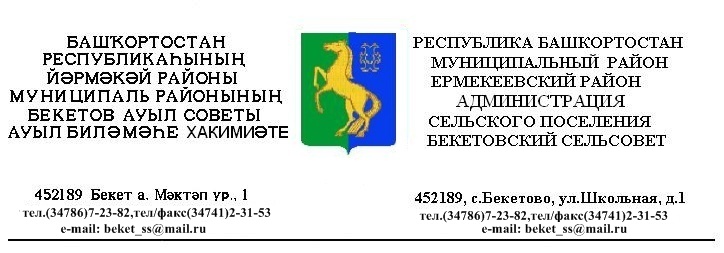 ҠАРАР                                        № 2                             ПОСТАНОВЛЕНИЕ         «20» Fинуар  2015  й.                                                             « 20 » января  2015 г.           Об утверждении плана мероприятий по подготовке и празднованию 70-й годовщины Победы в Великой Отечественной войне 1941-1945 годов  в сельском поселения  Бекетовский сельсовет.Во исполнение  Указа Президента Республики Башкортостан от 31 декабря 2013 года № УП-436 «О подготовке и праздновании 70-й годовщины Победы в Великой Отечественной войне 1941-1945 годов», распоряжения Президента Республики Башкортостан от 9 апреля 2014 г. № РП-80 «Об утверждении плана мероприятий по подготовке и празднованию 70-й годовщины Победы в Великой Отечественной войне 1941-1945 годов в Республике Башкортостан,                                          ПОСТАНОВЛЯЮ:1. Утвердить прилагаемый план мероприятий по подготовке и празднованию 70-й годовщины Победы в Великой Отечественной войне 1941 -1945 годов  в сельском поселении  Бекетовский сельсовет.        2. Обнародовать данное постановление на информационном стенде администрации сельского поселения  Бекетовский сельсовет по адресу: с. Бекетово , ул. Школьная , дом 1 и разместить на сайте Администрации сельского поселения Бекетовский сельсовет муниципального района Ермекеевский район Республики Башкортостан  www.spbeketovo.ru        3.   Настоящее постановление вступает в силу со дня его подписания.        4.   Контроль за исполнением настоящего постановления оставляю за собой.           Глава сельского поселения           Бекетовский сельсовет                                           З.З. Исламова                                                                                        Утверждено                                                                                                         постановлением главы                                                                                                      сельского поселения                                                                                                         Бекетовский сельсовет                                                                                                          муниципального района                                                                                                         Ермекеевский район РБ                                                                                                       от 20.01.2015 .  № 02ПЛАН МЕРОПРИЯТИЙадминистрации сельского поселения  Бекетовский сельсовет муниципального районаЕрмекеевский район Республики Башкортостан в рамках проведения 70-летия                                          Победы Вов на 2015 год             Управляющий делами администрации             сельского поселения  Бекетовский сельсовет               Ф.К.Ахметшина №п/пНаименование мероприятияИсполнительСрокисполненияСрокисполнения123       4       41. Организационные мероприятия1. Организационные мероприятия1. Организационные мероприятия1. Организационные мероприятия1. Организационные мероприятия1.1Подготовка и утверждение плана мероприятий в рамках проведения 70- летия Победы ВОв   на 2015 г.Администрации СПАдминистрации СПянварь 1.2Проведение заседаний  организационного комитета  сельского поселения  Бекетовский сельсовет.Администрация СП, оргкомитетАдминистрация СП, оргкомитетв течение года1.3Оформление стендов   в  красных уголках  ООО «Приютоагорогаз»,  школах,  ФАП –ах 70- летию Победы ВОв.Администрация СП,заведующие  организаций, учреждений( по согласованию )Администрация СП,заведующие  организаций, учреждений( по согласованию )январь 1.4Оформление книжных выставок, газетно - журнальных статей в  школах посвященные 70- летию Победы ВОв  Администрация СП, зав.школ ( по согласованию ) Администрация СП, зав.школ ( по согласованию )январь- февраль 1.5Оформление альбома сельского поселения « История, развитие, современность»Администрация СП,заведующие  организаций, учреждений( по согласованию )Администрация СП,заведующие  организаций, учреждений( по согласованию )январь1.6Организация проведения конкурса плакатов и рисунков посвященных 70-ой годовщине Победы в Вов « Ради жизни на земле»;Педагогический коллектив , учащиеся  оош с. Бекетово- МОБУ СОШ с. им.8 Марта , оош с.Новотураево  МОБУ СОШ с. им.8 МартаПедагогический коллектив , учащиеся  оош с. Бекетово- МОБУ СОШ с. им.8 Марта , оош с.Новотураево  МОБУ СОШ с. им.8 Мартав течение года2. Общественные, культурно-зрелищные, спортивно-массовые мероприятия2. Общественные, культурно-зрелищные, спортивно-массовые мероприятия2. Общественные, культурно-зрелищные, спортивно-массовые мероприятия2. Общественные, культурно-зрелищные, спортивно-массовые мероприятия2. Общественные, культурно-зрелищные, спортивно-массовые мероприятия2.1Участие в районных смотрах-конкурсах, праздниках, фестиваляхАдминистрация СПАдминистрация СПв течение года2.2Участие в районных спортивных  соревнованиях и состязаниях по различным видам спорта Администрация СПАдминистрация СПв течение года2.3Участие в районной эстафете «Салют Победы»Администрация СПАдминистрация СП01.02.1515.04.152.4Урок Мужества, посвященный Дню прорыва Ленинградской Блокады  (1944 г.)Зав. школ ( по согласованию )Зав. школ ( по согласованию )16.01.15 г.2.5Конкурс на знание  государственной символики  «Мой Флаг! Мой Герб!»Учитель истории, учащиеся, педагогический коллектив, (по согласованию)Учитель истории, учащиеся, педагогический коллектив, (по согласованию)январь2.10Организация и проведение   в с.  Бекетово от районного конкурса-смотра патриотической песни «Отчизны -славные сыны», посвященный 26-летию вывода войск с АфганистанаАдминистрация СП,Администрация СП,10.02.20152.11Организация  выставки детского рисунка и плаката:« Победа деда- моя Победа»«Наших дедов славные победы», « Они сражались за Родину», «Дети и война».Педагогический коллектив , учащиеся ( по согласованию )Педагогический коллектив , учащиеся ( по согласованию )февраль-апрель2.12Концерт «Ради жизни на земле», посвященный Дню защитников ОтечестваАдминистрация СП, Школы ( по согласованию )Администрация СП, Школы ( по согласованию )февраль2.13Конкурс  чтецов  «Мой любимый край»,« Жди меня, и я вернусь …»Учителя русского языка и литературы учащиеся, педагогический коллектив ,  ( по согласованию )Учителя русского языка и литературы учащиеся, педагогический коллектив ,  ( по согласованию )февраль2.14КВН среди молодежи и школьных команд   «Во славу Победы!»Администрация СП, Школы ( по согласованию )Администрация СП, Школы ( по согласованию )февраль2.15Мероприятия, посвященные Празднику Весны и труда  1 МаяАдминистрация СПАдминистрация СПапрель2.16Выставка, посвященная 70-летию Победы в Вов 1941-1945 гг. « Я люблю тебя жизнь» Администрация СП Администрация СПапрель2.17Проведение конкурса детского сценического творчества «Салют, Победа!»Администрация СП, Школы ( по согласованию )Администрация СП, Школы ( по согласованию )апрель2.18Проведение вечеров-встреч  с труженицами тыла « У войны не женское лицо»Администрация СП,Администрация СП,апрель2.19Проведение тематических вечеров «Бессмертие подвига», «Победа деда – моя Победа!», « Победа глазами молодых»Администрация СП, Школы ( по согласованию )Администрация СП, Школы ( по согласованию )апрель-май2.20Вечер семейного альбома «Это наша с тобой биография», посвященный 70-летию Победы в ВОв Администрация СП, школы ( по согласованию ) Администрация СП, школы ( по согласованию )2.21Урок памяти, посвященный 70-летию Победы в Великой Отечественной войне 1941-1945 года «Песни военных лет» Администрация СП, школы ( по согласованию ) Администрация СП, школы ( по согласованию )май2.22Подготовка и проведение ярмарки посвященной  70- летию Великой Победы   ВОв  в поддержку малообеспеченных семей.Администрация СП,  школы ( по согласованию )Администрация СП,  школы ( по согласованию )май2.23Проведение торжественного  митинга и парада посвященного 70- летию Великой Победы  у обелиска, павшим воинам  Вов «Вечная память»Администрация СП,  школы ( по согласованию )Администрация СП,  школы ( по согласованию )май2.24Проведение праздничного концерта посвященного юбилейной дате  70- летию Великой Победы « С праздником, ветеран»Администрация СП,  школы ( по согласованию )Администрация СП,  школы ( по согласованию )май2.25Кинопоказы:«Фильмы о Великой Отечественной войне»;« Дети войны» Школы ( по согласованию ) Школы ( по согласованию )май-июнь2.26«Мы помним!» 22 июня- День воинской славы России. День памяти и скорби-начало Великой Отечественной войны (1941-1945 гг.)Администрация СП, Школы ( по согласованию )Администрация СП, Школы ( по согласованию )июнь2.27Традиционная молодёжная патриотическая информо-акция «Поэзия 41-го года» к 22 июня, Дню памяти и скорбиПедагогический коллектив  школ ( по согласованию )Педагогический коллектив  школ ( по согласованию )июнь2.28Кросс, посвященный Победе в ВОв учащиеся   школ ( по согласованию ) учащиеся   школ ( по согласованию )октябрь2.29Проведение громких чтений, посвященный:  70- летию Победы ВОв Администрация СП, школы ( по согласованию )Администрация СП, школы ( по согласованию )в течение года2.30Проведение дебатов среди юношей «Армия и российское общество» Администрация СП Администрация СПв течение года3.Принятие мер по благоустройству территории СП3.Принятие мер по благоустройству территории СП3.Принятие мер по благоустройству территории СП3.Принятие мер по благоустройству территории СП3.Принятие мер по благоустройству территории СП3.1Очистка от снега подъездных путей и дорог в населенных пунктах Глава СПянварь- мартянварь- март3.2Санитарная очистка населенных пунктов, организация своевременного вывоза мусора Администрация СПв течение годав течение года3.3Участие в мероприятиях по уходу и благоустройству территории парка с. Бекетово, памятников, обелисков участников Великой Отечественной войны 1941-1945 гг.Администрация СП,Школы ( по согласованию )в течение года в течение года 3.4Проведение месячника по благоустройству и озеленению населенных пунктов сельского поселения  Бекетовский сельсовет «Моё село»Администрация СП, оргкомитетмай май 3.5Оформление цветочных клумб на территориях организаций и улицах в населенных пунктах сельского поселения  Бекетовский сельсоветАдминистрация СП, зав.учреждений, населениемаймай3.6Проведение месячника  «Чистая вода».Администрация СПмай- июньмай- июнь3.7Ремонт и покраска  стел района Администрация СПв течение года.в течение года.3.8Организация  конкурса  на территории СП по благоустройству : « Мой дом- самый лучший», « Самая красивая улица – моя»Администрация СП,оргкомитет,май май 